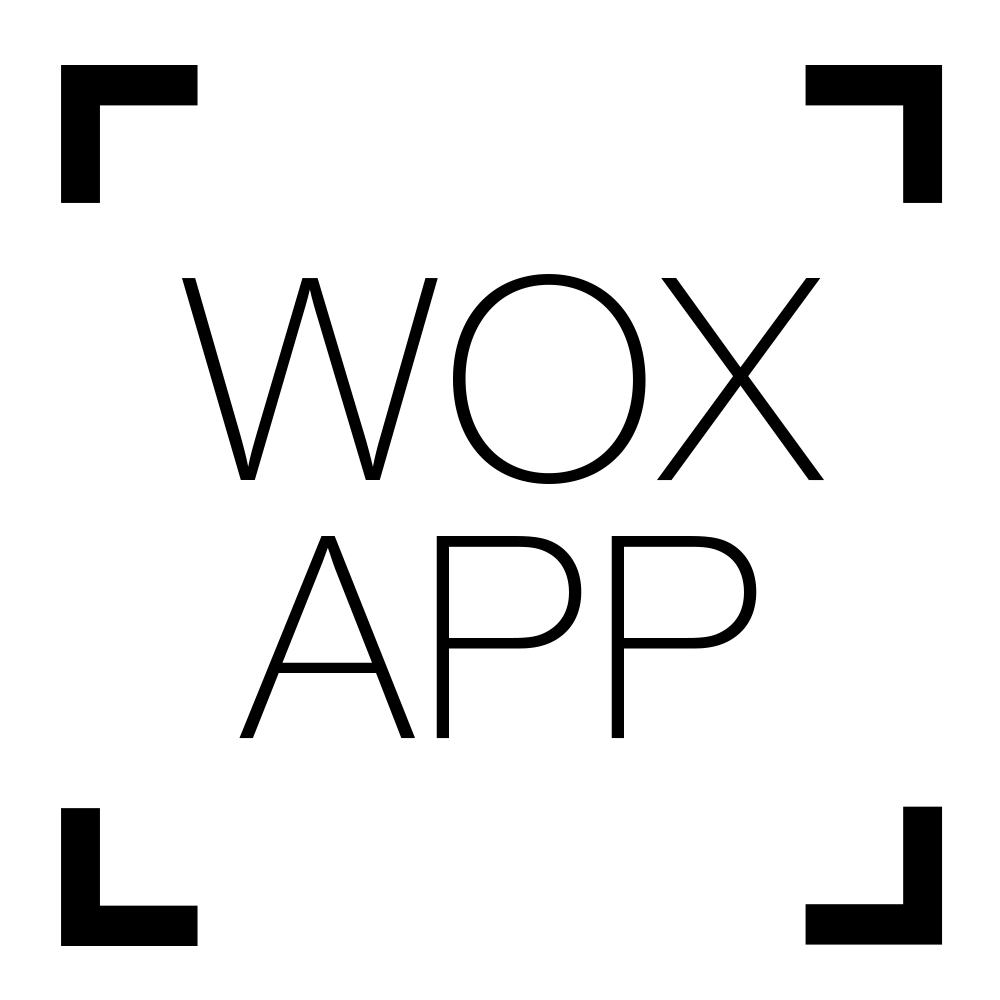                                        БРИФЗаполняете анкету, высылаете нам на почту info@woxapp.comМы изучаем информацию и задаем дополнительные вопросы Производим оценку сроков и бюджета Наименование компании/Сфера деятельностиУкажите адрес сайта Вашей компанииКто принимает решение по реализации проекта?Есть ли описание проекта (возможно наброски в эскизах)?Расскажите в чем заключается идея?Кто пользователи? Какие задачи решает каждая группа пользователей?Как Вы определили истинные потребности и проблемы у пользователей?С помощью чего пользователи решают данную проблему сейчас?Какие конкуренты существуют на рынке?Укажите приложения, которые можно выделить в качестве эталонных?                                         МОБИЛЬНОЕ ПРИЛОЖЕНИЕ                                        МОБИЛЬНОЕ ПРИЛОЖЕНИЕТип устройства (выделите необходимый)смартфонпланшетОперационная система iOSAndroid Ориентация изображения портретнаяландшафтнаяЯзыковые версиирусская английская__________Разделы и функцииУкажите планируемый бюджет                                                    ВЕБ-САЙТ                                                   ВЕБ-САЙТТип сайта (выделите необходимый)сайт по заказу услуг интернет-магазинадминпанельТип верстки адаптивная не адаптивная Языковые версиирусская английская__________Разделы и функцииУкажите планируемый бюджет 